SAINTGITS COLLEGE OF APPLIED SCIENCESSECOND INTERNAL ASSESSMENT EXAMINATION, OCTOBER 2019Department of BCA, Semester IMethodology of programming and C LanguageTotal	: 80 marks								Time:3HoursSection AAnswer any 10 questions. Each question carries 2 marks.1. Explain the advantages of C?2. Define arrays and pointers in C?3. Explain recursion vs iteration?4. What is meant by compiler and interpreter?5. Explain formatted functions in C?6. Explain conditional operators in C?7. Write a program to find factorial of a number using recursion?8. Define recursion and typedef datatypes in C?9. write the algorithm and draw the flowchart to find the smallest of two numbers?10. Define malloc () and calloc () in C?11.Difference between break and exit statement in C?12. Difference between structure and union in C?										(10 X 2 = 20 marks)Section BAnswer any 6 questions. Each question carries 5 marks.13. Explain data types in C?14. Explain strcmp() ,strdup() ,strlwr() ,strstr() ,strpbrk() in C?15. Explain array of structure in C?16. Explain merging operation in one dimensional array?17. Explain array of pointers in C?18. Explain program translators in C?19. Define functions and Explain different parts of functions in C with example?20. Explain any two types of user-defined function?21. Explain call by value and call by reference in C?				(6 X 5 = 30marks)Section CAnswer any 2 questions. It carries 15marks.22. Explain storage classes in C?23. Explain control structures in C?24. Explain insertion and deletion operations in two dimensional arrays?25. Explain tokens in C?										(2 X 15 = 30 marks)_____________________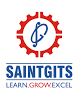 Name   ……………………………Roll No ……………………….